Додаток до рішення 38 сесії Менської міської ради 8 скликання 25 серпня 2023 року №508Графічні матеріали з місцем розташування земельних ділянок на території Менської міської територіальної громади за межами населеного пункту с. Киселівка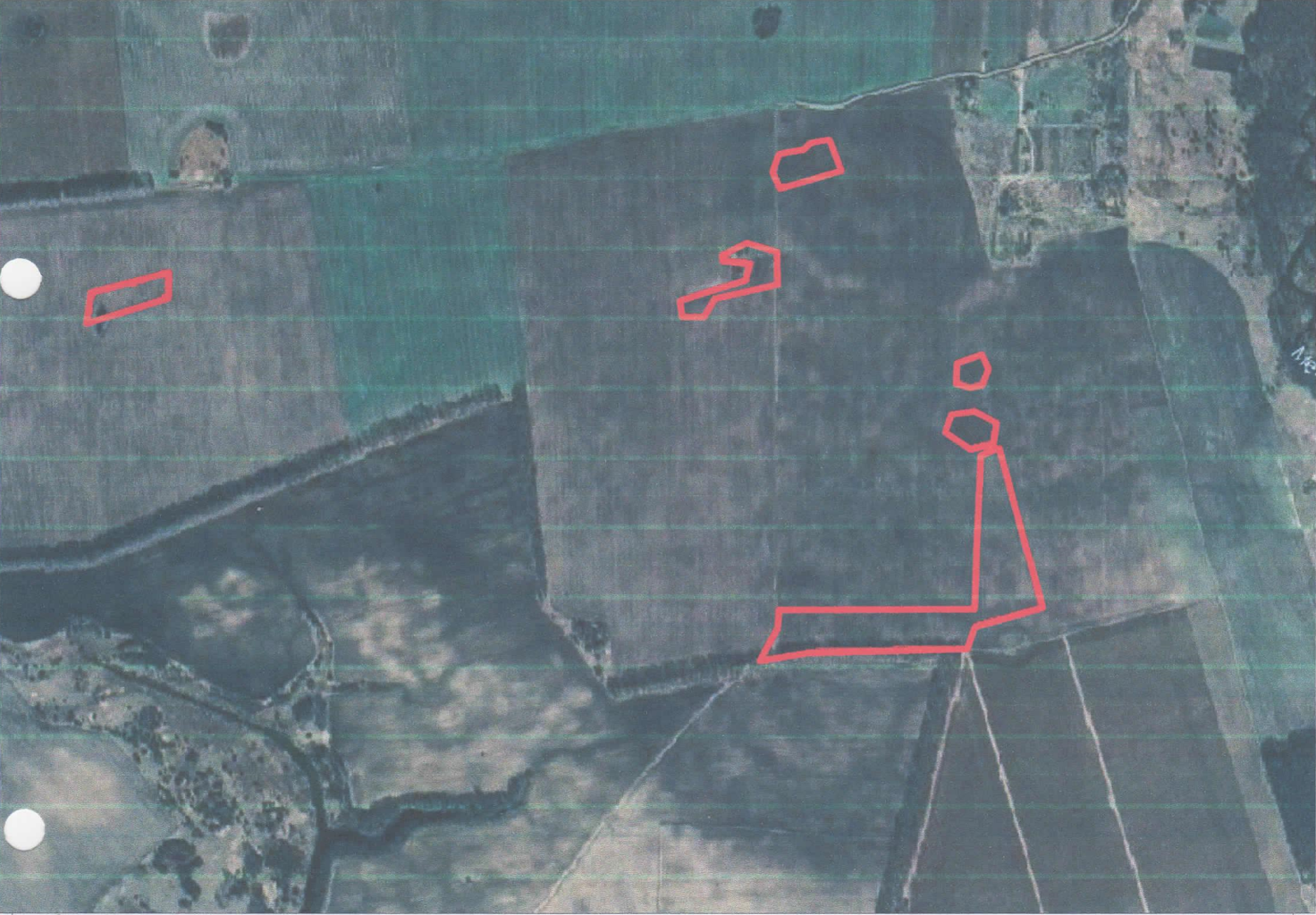 Начальник відділу земельних відносин, агропромислового комплексу та екології	                               Оксана СКИРТА